Kunstprojekt: Erlebnisreportage Künstler 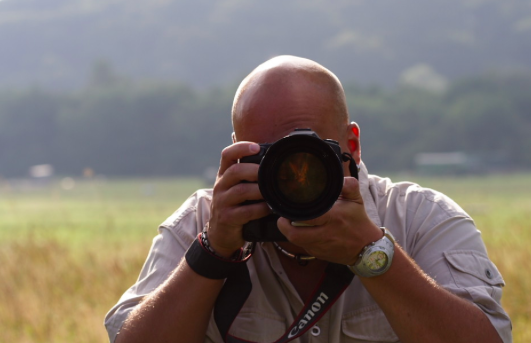 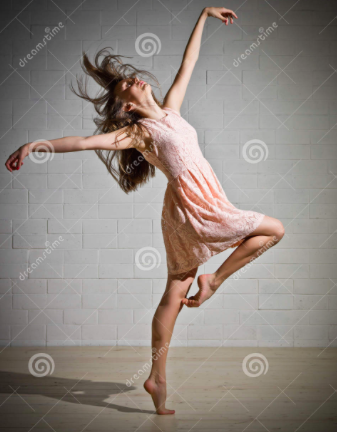 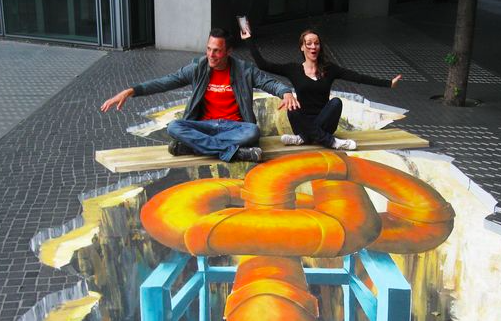 Sie werden in die Welt der Kunst eintauchen. Sie setzen sich zu zweit oder alleine mit einem Künstler/einer Künstlerin oder einer Künstlergruppe aus Ihrer Umgebung auseinander. Der/die KünstlerIn, oder Künstlergruppe  muss mit seinem Werk schon mindestens einmal an die Öffentlichkeit gegangen sein.Das Kunstprojekt besteht aus drei Teilen:1. Reportage Sie porträtieren „Ihren“ Künstler und dokumentieren sein künstlerisches Schaffen in Form einer Reportage. Darin beschreiben Sie auch die Entstehung Ihres eigenen Werkes.2. ProduktSie werden selber künstlerisch tätig sein (mit der Unterstützung des Künstlers in einem Atelier, Zuhause, in der Natur, in einem Studio, in einer Werkstatt..3. Kurz-PräsentationSie werden den Künstler, dessen Kunst, Ihr eigenes Werk und Ihre Schlussfolgerungen zum gesamten Projekt der Klasse präsentieren. Form: PowerPoint-Präsentation/Vizualizer, 3-5 Slides/Bilder, Dauer der Präsentation: 5-8 Min. (Partnerarbeit: 5 Min. pro Person.) Zusätzlich erstellen Sie eine Projektplanung und formulieren Ziele und Fragen. Weiter beschreiben und reflektieren Sie Ihre Arbeitsschritte im Arbeits-/Lernjournal. Was ist eine Reportage?Als Verfasser/in einer Reportage sind Sie das stellvertretende Auge und Ohr Ihrer Leser. Scharf beobachtend nehmen Sie Handlungen, Geschehnisse und Ereignisse auf und geben sie anschaulich wieder, um im Kopf der Leser ein Kino auszulösen. Sie kommentieren und werten nicht. Sie erzählen nur von wahren Begebenheiten und nehmen Ihre Leser mit an den Schauplatz der Ereignisse.Eine systematische Vorgehensweise ist bei dieser Art von Arbeit zentral:Informationen sammeln und sich mit einer bestimmten Thematik auseinandersetzen, ein Konzept erarbeiten, Fragestellungen notieren, Zielsetzungen formulieren, planen, organisieren, Arbeiten durchführen, einzelne Arbeitsschritte festhalten und überdenken, Ist-Soll-Vergleich machen, flexibel sein, ohne das Ziel aus den Augen zu verlieren (rollende Planung).Projektphasen1. Ideen sammeln, Teambildung, Künstler selbständig organisieren, sich informieren 2. Wie schreibe ich eine Reportage? Vorgehen studieren und umsetzen3. Sich persönliche Ziele setzen, Fragestellungen (fürs Interview) formulieren4. Projektplanung: Konkrete Arbeitsschritte planen, Verantwortlichkeiten klären5. Arbeiten ausführen, protokollieren, reflektieren und termingerecht abschliessen6. Reportage abgeben, Produkt präsentieren und Fragen zur Projektarbeit/zum Thema     beantworten7. Rückmeldung und BewertungAnforderungen schriftliche Arbeit > ReportageUmfang pro Person: 1.5 A4-Seiten Text, (max. 3 A4-Seiten mit Text- und Bildmaterial)Zusätzliche schriftliche Anforderungen:1. Projektplanung (Teamarbeit): Sie planen Ihre Arbeitsschritte und notieren diese schriftlich.> Besprechung2. Ziele und Fragen: Sie setzen sich realistische Ziele und formulieren Fragen. > Besprechung3. Arbeits-/Lernjournal (Einzelarbeit): Sie protokollieren Ihre Arbeit und reflektieren diese. > BesprechungHilfsmittelAuszüge Handbuch Kompetenzen: Die Reportage, Informationsbeschaffung, Erkundigung/Besichtigung, InterviewQuellenQuellen sind sämtliche für die Projektarbeit benutzten Materialien, neben Fachliteratur auch Prospekte, Broschüren, Notizen, Statistiken, Filme, Tonträger, Dokumentationen, Aussagen von befragten Personen, Internetadressen,...Quellenangaben sind als Fussnoten einzufügen und einheitlich zu machen:Literatur	Nachname/Vorname des Autors/der Autorin bzw. des Herausgebers/der Herausgeberin, (Erscheinungsjahr): Titel des Buches bzw. Name der Zeitschrift. Verlagsort: Verlag.		Bsp: Kyburz-Graber, Regula (2006): Kompetenzen für die Zukunft. Nachhaltige Entwicklung konkret. Bern Internet	Nachname/Vorname des Autors/der Autorin bzw. der Institution, Erscheinungs-		jahr). Titel des Artikels im Internet. URL-Adresse des Dokuments (Zugriffsdatum in der Form tt.mm.jjjj). 		Bsp: Adamina, Marco (Hrsg.) (2010): Ausserschulische Lernorte (ASLO): www.faechernet.ch/public/downloads/nmm/02_medien/lernorte/aslo.pdf 		(3. Mai 2018)		oder		www.bafu.admin.ch/umweltbildung/11092/index.html?lang=de (30. April 2018)Plagiate	Punkteabzug und Maximalnote 	Die Projektarbeiten sollen aus selbst verfassten Texten bestehen. 		Unverändert übernommene Textstellen, die nicht als solche gekennzeichnet sind, gelten als Plagiate und haben einen erheblichen Punkteabzug zur Folge.		Arbeiten, die mehr als 50% nicht deklarierten Fremdtext enthalten, werden analog zur VA mit der Note 1 bewertet. Dauer4 Wochen, Abgabetermin am:                                            . Sie werden rund 4 mal 60 Minuten im ABU an Ihrem Projekt arbeiten können.Ablauf und DatenKurz-PräsentationDie Kurz-Präsentationen finden am:               und                statt nach alphabetischer Reihenfolge. Im Anschluss an Ihre Präsentation werden Ihnen Fragen zu Ihrer Projektarbeit.BenotungSie erhalten für Ihre Reportage zwei Noten: 1 Note Gesellschaft: Inhaltliche Darstellung der Reportage 1 Note Sprache und Kommunikation: Sprache und Form der ReportageBeurteilungskriterien Erlebnisreportage1. Projektplanung	                                                                                  Vorgehen; geeignete Lösungsvarianten;Arbeitsweisen und- methoden, Materialien, Kontaktpersonen, QuellenDatum	Meilensteine/Inhalte	wer/wo	Zeitbedarf2. Fragestellungen		                         Schreiben Sie nun 8-10 zentrale und vertiefende Fragen,                                                                                        mit denen Sie sich befassen möchten, auf.		(W-Fragen: was, wie, warum, wann, wie, wie viel, wer?) 3. Zielsetzungen	Zielbeschreibung/Thesen/Leitfragen	Endprodukt (evtl. Vereinbarung mit Auftraggeber/in)Beachten Sie 	I. beschreiben, erklären, darstellen, zusammenfassen, aufzeigen …;die genaue	II. vergleichen, unterscheiden, ableiten, aufdecken, analysieren, überprüfenBeschreibung	III. beurteilen, entwickeln, ermitteln, analysieren, entwerfen, der Tätigkeit:		bewerten, kreieren, produzieren …Woche 1Woche 2Woche 3Woche 4Erteilung AuftragIdeensammlungTeambildungWas ist eine Reportage?RechercheProjektplanungDurchführungPlanung der nächsten SchritteBesprechung ProjektplanungDurchführungPlanung der nächsten SchritteAbgabe ReportageAustauschMontag:Montag:Montag:Montag:Name:Klasse:KriterienKriterienKriterienPt.max.Pt.err.1. Reportage (inhaltlicher Teil)1. Reportage (inhaltlicher Teil)1. Reportage (inhaltlicher Teil)Textsorte ReportageAufbauAnsprechender Titel (1P.)Einleitung: Einführung der Leser > Neugier wird geweckt.Hauptteil: 1. Persönliche Eindrücke werden in den Text eingeflochten.2. Informationen zu Hintergründen des Geschehens werden geliefert.Schluss: Zusammenfassung, Ausblick, Frage, Pointe, ...Ansprechender Titel (1P.)Einleitung: Einführung der Leser > Neugier wird geweckt.Hauptteil: 1. Persönliche Eindrücke werden in den Text eingeflochten.2. Informationen zu Hintergründen des Geschehens werden geliefert.Schluss: Zusammenfassung, Ausblick, Frage, Pointe, ...09Inhalte IDie Inhalte sind nachvollziehbar und verständlich.Logischer Aufbau, klare AbschnittgliederungDie Inhalte sind weitgehend selber erarbeitet.Eigene Fotos dokumentieren die Reportage.Auszüge Interview sind als bereicherndes Element eingebaut.Die Inhalte sind nachvollziehbar und verständlich.Logischer Aufbau, klare AbschnittgliederungDie Inhalte sind weitgehend selber erarbeitet.Eigene Fotos dokumentieren die Reportage.Auszüge Interview sind als bereicherndes Element eingebaut.05Inhalte IIPorträt Künstler und Dokumentation seines SchaffensDokumentation der eigenen künstlerischen Tätigkeit  und deren ResultatPorträt Künstler und Dokumentation seines SchaffensDokumentation der eigenen künstlerischen Tätigkeit  und deren Resultat08Punktetotal Reportage (inhaltlicher Teil)Punktetotal Reportage (inhaltlicher Teil)Punktetotal Reportage (inhaltlicher Teil)22Note GesellschaftKriterien	Kriterien	Kriterien	Kriterien	Pt.  max.Pt. err.2. Reportage (sprachlicher Teil)2. Reportage (sprachlicher Teil)2. Reportage (sprachlicher Teil)2. Reportage (sprachlicher Teil)Umfang2-3 A4-Seiten, Text und Bild > Eigenleistung2-3 A4-Seiten, Text und Bild > Eigenleistung2-3 A4-Seiten, Text und Bild > Eigenleistung    04SpracheAnsprechender und verständlicher StilRechtschreibung und Grammatik korrektAnsprechender und verständlicher StilRechtschreibung und Grammatik korrektAnsprechender und verständlicher StilRechtschreibung und Grammatik korrekt    04Textsorte ReportageSpracheLebendiger SchreibstilAus der Ich-Perspektive berichtet , da ErlebnisreportageZeitform: Präteritum und PräsensAuszüge Interview korrekt aufs Papier gebrachtLebendiger SchreibstilAus der Ich-Perspektive berichtet , da ErlebnisreportageZeitform: Präteritum und PräsensAuszüge Interview korrekt aufs Papier gebrachtLebendiger SchreibstilAus der Ich-Perspektive berichtet , da ErlebnisreportageZeitform: Präteritum und PräsensAuszüge Interview korrekt aufs Papier gebracht    08LayoutDarstellung einheitlich (Seiteneinrichtung, Absätze, Schriftgrösse, Titel/Untertitel, Fussnoten,...)Layout sorgfältig, übersichtlich (Anordnung Bilder, Abschnitte) Genügend und stimmige Illustrationen vorhandengute BildqualitätAbbildungen sind mit Titeln versehen.Darstellung einheitlich (Seiteneinrichtung, Absätze, Schriftgrösse, Titel/Untertitel, Fussnoten,...)Layout sorgfältig, übersichtlich (Anordnung Bilder, Abschnitte) Genügend und stimmige Illustrationen vorhandengute BildqualitätAbbildungen sind mit Titeln versehen.Darstellung einheitlich (Seiteneinrichtung, Absätze, Schriftgrösse, Titel/Untertitel, Fussnoten,...)Layout sorgfältig, übersichtlich (Anordnung Bilder, Abschnitte) Genügend und stimmige Illustrationen vorhandengute BildqualitätAbbildungen sind mit Titeln versehen.05Nachweis originaler Anteile/Quellen-angabeNachweis originaler Anteile angegeben als FussnoteQuellen (Bilder, Grafiken, Fotos,...) sind korrekt und vollständig angegeben (2P.)Nachweis originaler Anteile angegeben als FussnoteQuellen (Bilder, Grafiken, Fotos,...) sind korrekt und vollständig angegeben (2P.)Nachweis originaler Anteile angegeben als FussnoteQuellen (Bilder, Grafiken, Fotos,...) sind korrekt und vollständig angegeben (2P.)03Punktetotal Reportage (sprachlicher Teil)Punktetotal Reportage (sprachlicher Teil)Punktetotal Reportage (sprachlicher Teil)Punktetotal Reportage (sprachlicher Teil)24Note Sprache und KommunikationNote Sprache und KommunikationAbzügeVerspätete Abgabe: Eine nicht fristgerechte Abgabe hat eine halbe Note Abzug pro Tag zur Folge. (G und S/K)Plagiat: Sind Teile der Arbeit abgeschrieben: Note 1. (G und S/K)